OMDRC31/2015
ID intern unic:  358039 
Версия на русскомFişa actului juridic
Republica MoldovaMINISTERUL DEZVOLTĂRII REGIONALE ŞI CONSTRUCŢIILORORDIN Nr. 31 
din  01.04.2015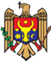 cu privire la aprobarea standardului ocupaţional 
„18281 Tencuitor”Publicat : 10.04.2015 în Monitorul Oficial Nr. 89-92     art Nr : 640    În temeiul Regulamentului Ministerului Dezvoltării Regionale şi Construcţiilor al Republicii Moldova, aprobat prin Hotărîrea Guvernului nr. 662 din 10 noiembrie 2009 şi în temeiul prevederilor punctului nr. 9 alin. 2), litera b) al Metodologiei de elaborare a standardelor ocupaţionale pentru profesiile muncitoreşti, aprobată prin Hotărîrea Guvernului nr.863 din 08.10.2014,ORDON:    1. Se aprobă standardul ocupaţional pentru profesia muncitorească „18281 Tencuitor”, conform anexei 1.
    2. Direcţia generală arhitectură, construcţii şi locuinţe: 
    – va asigura publicarea prezentului ordin în Monitorul Oficial al Republicii Moldova;
    – va plasa prezentul ordin pe pagina web al Ministerului dezvoltării Regionale şi Construcţiilor.
    3. Controlul asupra executării prezentului ordin se pune în sarcina dlui Anatolie Zolotcov, viceministru.

    MINISTRUL DEZVOLTĂRII
    REGIONALE ȘI CONSTRUCȚIILOR                                      Vasile BÎTCA

    Nr. 31. Chişinău, 1 aprilie 2015.

    anexa nr.1        Anexa 1STANDARD OCUPAŢIONALTencuitorCodul CORM: 7123Domeniul ocupaţional: ConstrucţiiCodul profesiei: 18281 (712307 conform CORM 006-14)Denumirea profesiei: TencuitorDescrierea profesieiTencuitorul este persoana cu cunoștințe şi deprinderi speciale, capabilă să efectueze lucrări de tencuieli cu scop protector, izolator şi decorativ pe suprafețele orizontale şi verticale ale construcțiilor.Profesia Tencuitor face parte din ocupațiile prioritare din industria construcțiilor, domeniu în expansiune la momentul actual în Republica Moldova, în special în capitala țării. Lucrările de tencuială, executate de reprezentanții acestei meserii, urmăresc scopul finisării arhitectural-artistice a suprafețelor elementelor clădirilor, atît interioare cît şi exterioare.Meșterii tencuitori posedă cunoștințe teoretice, referitoare la proprietățile fizico-chimice ale materialelor, folosite pentru executarea tencuielilor, cunosc şi pot utiliza corect uneltele, dispozitivele, accesoriile şi echipamentele folosite în procesul de realizare a lucrărilor, au deprinderi bine formate de executare a operațiilor.Tencuitorii cunosc sistemul normelor tehnice (normative, coduri practice, cărți tehnice, standarde naționale și interstatale, indicatoare de norme de deviz, SNiP-uri etc.) și respectă reglementările în vigoare și prevederile legislative în domeniul construcțiilor, cum ar fi: NCM E.02.01-2005, NCM A.02.02-96, CP E.04.04-2005, CP C.04.02 – 2011, CP E.04.02-2013, SNiP 3.04.01-87, SM SR EN 13279-1:2010. Aceștia cunosc procesul tehnologic de tencuire și procedeele de pregătire a suprafețelor conform fișelor tehnologice, executate din diferite materiale, pentru aplicarea straturilor de tencuială, astfel încît asigură o adezivitate cît mai bună între stratul de tencuială şi suprafața suport.Tencuitorii calificați cunosc dozarea materialelor pentru prepararea mortarului de tencuială, efectuează calcule simple de apreciere a consumului de materiale. Pentru îndeplinirea sarcinilor de lucru, tencuitorul cunoaște noțiuni de bază în electrotehnică, tehnici de aplicare a straturilor de tencuială și a materialelor/amestecurilor uscate, factorii de risc și poluanți ai mediului ambiant relaționați cu activitatea profesională.Tencuitorul este rezistent la condițiile dificile de muncă, eficient, precaut, posedă deprinderi practice de organizare a locului de lucru, respectă măsurile de protecție a muncii pentru prevenirea pericolelor de accidentare profesională, efectuează verificarea calității lucrărilor executate conform cerințelor și normelor prevăzute și își asumă responsabilitatea pentru acestea.Pentru realizarea activității profesionale și îndeplinirea sarcinilor tencuitorul utilizează salopeta și echipamentul individual de protecție, schele, instrumente (mistrie, drișcă, nivelă cu bulă de aer, metru, clește, rangă, șipcă, rigle pentru glafuri, perie, fir cu plumb, hidrometru, lopată, șpaclu, bidinea, sită etc.), utilaje (betonieră, mașină de găurit, mașină de șlefuit, perforator, mixer, etc.) și materiale de construcție (ciment, moloz, plăci de ghips-carton, amestec uscat, plasă, vată minerală, repere, fibră sticloasă etc.) Tencuitorii calificați posedă dexteritatea necesară executării tuturor tipurilor de tencuieli, de la cele simple pînă la tencuieli decorative şi elemente arhitecturale. Aceștia dețin cunoștințe practice de montare şi demontare a mijloacelor de eșafodaj, confecționare a șabloanelor de tencuit, executare a elementelor decorative, chituire a suprafețelor, izolare a suprafețelor şi turnare a pardoselii. În vederea realizării lucrărilor decorative în activitatea profesională, este necesar ca tencuitorul să fie înzestrat cu simț estetic dezvoltat, creativitate și imaginație.Pe întreaga durată a desfășurării procesului de lucru, tencuitorul este expus unor factori de risc, precum: activitatea la înălțime, lucrul cu substanțe chimice/inflamabile, expunerea la radiație ultravioletă, poluare fonică, suprasolicitarea fizică și psihică etc.La realizarea obiectivelor civile (case de locuit, clădiri sociale şi industriale), lucrările de finisare constituie pînă la 30% din volumul cheltuielilor de muncă şi, deoarece sunt etapa finală a activității de construcție, calitatea lor servește drept indice al calității întregului edificiu, din acest motiv specialiștii-finisori, inclusiv tencuitorii, trebuie să tindă permanent spre perfecționare şi executare cît mai calitativă a lucrărilor.Competențe-cheie relevanteCompetenţe generalePerfecţionarea şi optimizarea metodelor şi procedeelor utilizate în procesul de construcție.Interpretarea documentaţiei tehnice în vederea respectării normativelor la executarea lucrărilor din procesul de construcție.Gestionarea eficientă a resurselor materiale, umane și de timp.Întreţinerea instrumentelor, dispozitivelor şi utilajelor în stare optimă de funcționare.Respectarea cadrului legislativ şi normativ de referinţă în procesul de realizare a atribuțiilor ocupaționale.Gestionarea eficientă a situațiilor de risc și urgență.Respectarea cerinţelor, principiilor şi valorilor profesionale pentru crearea unui mediu de lucru adecvat.Aplicarea normelor de protecţie a mediului în activitatea profesională.Aplicarea prevederilor legale referitoare la sănătatea și securitatea în muncă.CONȚINUTUL STANDARDULUI OCUPAȚIONAL*Montarea mijloacelor de eșafodaj este realizată de tencuitor în dependență de tipul lucrărilor executate și poziția de lucru. În caz contrar, montarea acestora este realizată de muncitori specializați care asigură condițiile de lucru și securitate necesare.Nr.Competenţe-cheieGradul de solicitareGradul de solicitareGradul de solicitareManifestareNr.Competenţe-cheiemaremediumicManifestare1.De comunicare în limba românăxÎn actul transmiterii/înţelegerii adecvate a mesajelor scrise şi verbale în diverse situaţii profesionale, pentru a colabora în echipă/cu conducerea, pentru interpretarea corectă a instrucţiunilor/actelor normative specifice/textelor cu conţinut tehnic de referinţă, pentru formare continuă/autoformare etc.2.De comunicare în limba maternă și în limbi străinexÎn actul transmiterii/înţelegerii adecvate a mesajelor scrise şi verbale în situaţii specifice ocupaţiei (instrucţiuni tehnice, dialog de interes profesional etc.).3.În matematică, științe și tehnologiexÎn activități profesionale/formare continuă/relații interpersonale prin: înțelegerea și utilizarea operațiilor matematice de bază și proprietăților acestora pentru a soluționa probleme ergonomice; înțelegerea cauzalității progreselor/regreselor în domeniu; construirea comportamentului propriu în raport cu mediul înconjurător, pe baza cunoașterii relației  „cauză - efect”; utilizarea instrumentelor tehnologice.4.DigitalexÎn activităţi profesionale/formare continuă/relaţii interpersonale prin: utilizarea instrumentelor cu acţiune digitală; utilizarea resurselor informatice digitale destinate activităţii la locul de muncă, învăţării şi odihnei.5.De a învăța să învețixÎn acțiuni de formare/autoformare, din diverse surse, independent/în echipă, în scopul asigurării calității lucrărilor, eficientizării proceselor de executare a acestora şi previziunii progreselor tehnologice de referință.6.Sociale și civicexÎn activităţi profesionale/formare continuă/relaţii interpersonale prin: comunicare/colaborare constructivă; acţiuni de protecţie a mediului/a sănătăţii consumatorilor; activităţi pro-ecologice; respectarea simbolurilor de stat, a meseriei/profesiei, a întreprinderii/locului de muncă, a familiei, a colegilor de echipă şi a conducerii. 7.Spiritul de inițiativă și antreprenorialexÎn activități profesionale prin: analizarea relației „costuri - beneficii”, „cerințe - oportunități” în scopul luării deciziilor la locul de muncă/în afara acestuia/în cotidian; elaborarea şi implementarea unui proiect; inițierea şi gestionarea schimbărilor; identificarea punctelor slabe şi punctelor forte, oportunităților şi riscurilor într-o activitate concretă.8.Conștiința și expresia culturalăxÎn activităţi profesionale/formare continuă/relaţii interpersonale prin: utilizarea mijloacelor artistice pentru autocunoaştere şi  auto-exprimare; aprecierea artei diferitelor culturi; identificarea oportunităţilor economice şi de utilizare a artei la locul de muncă; exprimarea creativităţii; respectarea diversităţii valorilor persoanelor de alte culturi.Atribuții/sarcini de lucruCompetențe specifice și corelarea acestora cu sarcinile de lucruIndicatori de performanțăAtribuția 1. Pregătirea pentru procesul de lucruSarcina 1.a. Participarea la instruiri de securitate și sănătate în muncăSarcina 1.b. Îmbrăcarea vestimentației de specialitateSarcina 1.c. Analizarea sarcinii de lucruSarcina 1.d. Coordonarea activității cu conducătorul și membrii echipeiSarcina 1.e. Aranjarea locului de păstrare a materialelorSarcina 1.f. Selectarea instrumentelor, utilajului, materialelor pentru lucruSarcina 1.g. Aranjarea instrumentelor, utilajului, materialelor la locul de lucruSarcina 1.h. Montarea mijloacelor de eșafodajSarcina 1.i. Întreprinderea măsurilor de protecție la locul de lucruSarcina 1.j. Raportarea despre situația la locul de lucru (ex.: factori de risc, neajunsuri, neregularități depistate etc.)Atribuția 2. Tencuirea suprafețelor interioare și exterioareSarcina 2.a. Curățarea suprafețelor Sarcina 2.b. Aplicarea peliculei de protecție pe suprafețe adiacenteSarcina 2.c. Montarea stratului fono/termoizolantSarcina 2.d. Grunduirea suprafețelor verticaleSarcina 2.e. Trasarea suprafețelor verticaleSarcina 2.f. Aplicarea plasei de armareSarcina 2.g. Montarea reperelor Sarcina 2.h. Prepararea amestecurilor de mortarSarcina 2.i. Aplicarea mortaruluiSarcina 2.j. Nivelarea suprafețelor cu mortar Sarcina 2.k. Executarea colțurilorSarcina 2.l. Efectuarea glafurilor 
(ex.: la uși, ferestre)Sarcina 2.m. Verificarea calității straturilor (planeitate, rezistență, aderență)Sarcina 2.n. Aplicarea stratului vizibilSarcina 2.o. Drișcuirea suprafețelor verticaleSarcina 2.p. Aplicarea plasei de fibră sticloasăSarcina 2.q. Chituirea suprafețelor verticaleSarcina 2.r. Șlefuirea suprafețelor verticaleSarcina 2.s. Facturarea suprafețelor verticaleAtribuția 3. Executarea lucrărilor de turnare a șapeiSarcina 3.a. Pregătirea suprafețelor orizontale/înclinate(ex.: praf, resturi de mortar, umezire etc.)Sarcina 3.b. Trasarea suprafețelor orizontaleSarcina 3.c. Montarea elementelor de dilatareSarcina 3.d. Montarea reperelorSarcina 3.e. Nivelarea suprafețelor orizontaleSarcina 3.f. Pregătirea amestecurilorSarcina 3.g. Aplicarea stratului termo/fonoizolantSarcina 3.h. Armarea suprafețelor orizontaleSarcina 3.i. Punerea în operă a șapeiSarcina 3.j. Drișcuirea suprafețelor orizontaleSarcina 3.k. Protejarea suprafeței șapei (ex.: umezire, folie polietilenă, peliculă de protecție)Atribuția 4. Executarea lucrărilor cu materiale/amestecuri uscateSarcina 4.a. Aplicarea stratului de aderențăSarcina 4.b. Aplicarea hidroizolării (ex.: perete, pardoseală, tavan)Sarcina 4.c. Ajustarea îmbinărilor (ex.: plăci de ghips-carton, polistiren, vată minerală) Sarcina 4.d. Aplicarea rigipsului pe suprafețeSarcina 4.e. Armarea rosturilor cu fibră sticloasăSarcina 4.f.  Finisarea rosturilor Sarcina 4.g.  Formarea elementelor decorative (ex.: polistiren expandat, poliuretan, prefabricate etc.)Sarcina 4.h.  Fixarea elementelor decorative pe suprafețeAtribuția 5. Renovarea suprafețelor tencuiteSarcina 5.a. Examinarea suprafețelorSarcina 5.b. Determinarea suprafețelor ce necesită a fi reparateSarcina 5.c. Înlăturarea părților de tencuială deteriorate sau care sună a golSarcina 5.d. Desfacerea fisurilorSarcina 5.e. Identificarea compoziției tencuielii existenteSarcina 5.f. Pregătirea suprafețelor deteriorate pentru tencuialăSarcina 5.g. Tencuirea suprafețelor deteriorateAtribuția 6. Finalizarea procesului de lucruSarcina 6.a. Verificarea calității lucrărilor efectuateSarcina 6.b. Demontarea mijloacelor de eșafodajSarcina 6.c. Încărcarea/descărcarea instrumentelor de lucru, utilajului și materialelorSarcina 6.d. Curățarea instrumentelor și utilajului de lucruSarcina 6.e. Remiterea materialelor, instrumentelor și utilajelor la depozitSarcina 6.f. Curățarea locului de lucruSarcina 6.g. Evacuarea deșeurilor de construcțiiSarcina 6.h. Raportarea superiorului asupra lucrărilor executateOrganizează eficient procesul și locul de lucru(1.b; 1.c.; 1.d; 1.e; 1.f; 1.g; 6.c)Aplică măsurile de securitate și sănătate în muncă  în corelație cu specificul lucrărilor și locului de lucru;Utilizează vestimentația de specialitate și echipamentul individual de lucru și protecție în funcție de specificul lucrărilor preconizate;Stabilește etapele de lucru și succesiunea acestora în funcție de sarcina de lucru și particularitățile procesului tehnologic;Selectează și aranjează ergonomic instrumentele, utilajele și materialele necesare conform sarcinii de lucru, respectînd normele de securitate și sănătate în muncă;Recepționează instrumentele și materialele de lucru conform procedurilor stabilite de către întreprindere.Atribuția 1. Pregătirea pentru procesul de lucruSarcina 1.a. Participarea la instruiri de securitate și sănătate în muncăSarcina 1.b. Îmbrăcarea vestimentației de specialitateSarcina 1.c. Analizarea sarcinii de lucruSarcina 1.d. Coordonarea activității cu conducătorul și membrii echipeiSarcina 1.e. Aranjarea locului de păstrare a materialelorSarcina 1.f. Selectarea instrumentelor, utilajului, materialelor pentru lucruSarcina 1.g. Aranjarea instrumentelor, utilajului, materialelor la locul de lucruSarcina 1.h. Montarea mijloacelor de eșafodajSarcina 1.i. Întreprinderea măsurilor de protecție la locul de lucruSarcina 1.j. Raportarea despre situația la locul de lucru (ex.: factori de risc, neajunsuri, neregularități depistate etc.)Atribuția 2. Tencuirea suprafețelor interioare și exterioareSarcina 2.a. Curățarea suprafețelor Sarcina 2.b. Aplicarea peliculei de protecție pe suprafețe adiacenteSarcina 2.c. Montarea stratului fono/termoizolantSarcina 2.d. Grunduirea suprafețelor verticaleSarcina 2.e. Trasarea suprafețelor verticaleSarcina 2.f. Aplicarea plasei de armareSarcina 2.g. Montarea reperelor Sarcina 2.h. Prepararea amestecurilor de mortarSarcina 2.i. Aplicarea mortaruluiSarcina 2.j. Nivelarea suprafețelor cu mortar Sarcina 2.k. Executarea colțurilorSarcina 2.l. Efectuarea glafurilor 
(ex.: la uși, ferestre)Sarcina 2.m. Verificarea calității straturilor (planeitate, rezistență, aderență)Sarcina 2.n. Aplicarea stratului vizibilSarcina 2.o. Drișcuirea suprafețelor verticaleSarcina 2.p. Aplicarea plasei de fibră sticloasăSarcina 2.q. Chituirea suprafețelor verticaleSarcina 2.r. Șlefuirea suprafețelor verticaleSarcina 2.s. Facturarea suprafețelor verticaleAtribuția 3. Executarea lucrărilor de turnare a șapeiSarcina 3.a. Pregătirea suprafețelor orizontale/înclinate(ex.: praf, resturi de mortar, umezire etc.)Sarcina 3.b. Trasarea suprafețelor orizontaleSarcina 3.c. Montarea elementelor de dilatareSarcina 3.d. Montarea reperelorSarcina 3.e. Nivelarea suprafețelor orizontaleSarcina 3.f. Pregătirea amestecurilorSarcina 3.g. Aplicarea stratului termo/fonoizolantSarcina 3.h. Armarea suprafețelor orizontaleSarcina 3.i. Punerea în operă a șapeiSarcina 3.j. Drișcuirea suprafețelor orizontaleSarcina 3.k. Protejarea suprafeței șapei (ex.: umezire, folie polietilenă, peliculă de protecție)Atribuția 4. Executarea lucrărilor cu materiale/amestecuri uscateSarcina 4.a. Aplicarea stratului de aderențăSarcina 4.b. Aplicarea hidroizolării (ex.: perete, pardoseală, tavan)Sarcina 4.c. Ajustarea îmbinărilor (ex.: plăci de ghips-carton, polistiren, vată minerală) Sarcina 4.d. Aplicarea rigipsului pe suprafețeSarcina 4.e. Armarea rosturilor cu fibră sticloasăSarcina 4.f.  Finisarea rosturilor Sarcina 4.g.  Formarea elementelor decorative (ex.: polistiren expandat, poliuretan, prefabricate etc.)Sarcina 4.h.  Fixarea elementelor decorative pe suprafețeAtribuția 5. Renovarea suprafețelor tencuiteSarcina 5.a. Examinarea suprafețelorSarcina 5.b. Determinarea suprafețelor ce necesită a fi reparateSarcina 5.c. Înlăturarea părților de tencuială deteriorate sau care sună a golSarcina 5.d. Desfacerea fisurilorSarcina 5.e. Identificarea compoziției tencuielii existenteSarcina 5.f. Pregătirea suprafețelor deteriorate pentru tencuialăSarcina 5.g. Tencuirea suprafețelor deteriorateAtribuția 6. Finalizarea procesului de lucruSarcina 6.a. Verificarea calității lucrărilor efectuateSarcina 6.b. Demontarea mijloacelor de eșafodajSarcina 6.c. Încărcarea/descărcarea instrumentelor de lucru, utilajului și materialelorSarcina 6.d. Curățarea instrumentelor și utilajului de lucruSarcina 6.e. Remiterea materialelor, instrumentelor și utilajelor la depozitSarcina 6.f. Curățarea locului de lucruSarcina 6.g. Evacuarea deșeurilor de construcțiiSarcina 6.h. Raportarea superiorului asupra lucrărilor executateCoordonează procesul de lucru cu superiorii și colegii 
(1.j; 6.h)Coordonează activitățile profesionale cu superiorii/colegii şi personalul tehnic conform sarcinii de lucru;Informează superiorul referitor la neajunsurile şi situațiile neprevăzute depistate la locul de lucru, utilizînd terminologia de specialitate;Transmite superiorilor informațiile privind necesitățile la locul de lucru, respectînd raporturile ierarhice şi funcționale;Raportează superiorului rezultatele asupra lucrului efectuat şi materialelor de lucru utilizate/rămase.Atribuția 1. Pregătirea pentru procesul de lucruSarcina 1.a. Participarea la instruiri de securitate și sănătate în muncăSarcina 1.b. Îmbrăcarea vestimentației de specialitateSarcina 1.c. Analizarea sarcinii de lucruSarcina 1.d. Coordonarea activității cu conducătorul și membrii echipeiSarcina 1.e. Aranjarea locului de păstrare a materialelorSarcina 1.f. Selectarea instrumentelor, utilajului, materialelor pentru lucruSarcina 1.g. Aranjarea instrumentelor, utilajului, materialelor la locul de lucruSarcina 1.h. Montarea mijloacelor de eșafodajSarcina 1.i. Întreprinderea măsurilor de protecție la locul de lucruSarcina 1.j. Raportarea despre situația la locul de lucru (ex.: factori de risc, neajunsuri, neregularități depistate etc.)Atribuția 2. Tencuirea suprafețelor interioare și exterioareSarcina 2.a. Curățarea suprafețelor Sarcina 2.b. Aplicarea peliculei de protecție pe suprafețe adiacenteSarcina 2.c. Montarea stratului fono/termoizolantSarcina 2.d. Grunduirea suprafețelor verticaleSarcina 2.e. Trasarea suprafețelor verticaleSarcina 2.f. Aplicarea plasei de armareSarcina 2.g. Montarea reperelor Sarcina 2.h. Prepararea amestecurilor de mortarSarcina 2.i. Aplicarea mortaruluiSarcina 2.j. Nivelarea suprafețelor cu mortar Sarcina 2.k. Executarea colțurilorSarcina 2.l. Efectuarea glafurilor 
(ex.: la uși, ferestre)Sarcina 2.m. Verificarea calității straturilor (planeitate, rezistență, aderență)Sarcina 2.n. Aplicarea stratului vizibilSarcina 2.o. Drișcuirea suprafețelor verticaleSarcina 2.p. Aplicarea plasei de fibră sticloasăSarcina 2.q. Chituirea suprafețelor verticaleSarcina 2.r. Șlefuirea suprafețelor verticaleSarcina 2.s. Facturarea suprafețelor verticaleAtribuția 3. Executarea lucrărilor de turnare a șapeiSarcina 3.a. Pregătirea suprafețelor orizontale/înclinate(ex.: praf, resturi de mortar, umezire etc.)Sarcina 3.b. Trasarea suprafețelor orizontaleSarcina 3.c. Montarea elementelor de dilatareSarcina 3.d. Montarea reperelorSarcina 3.e. Nivelarea suprafețelor orizontaleSarcina 3.f. Pregătirea amestecurilorSarcina 3.g. Aplicarea stratului termo/fonoizolantSarcina 3.h. Armarea suprafețelor orizontaleSarcina 3.i. Punerea în operă a șapeiSarcina 3.j. Drișcuirea suprafețelor orizontaleSarcina 3.k. Protejarea suprafeței șapei (ex.: umezire, folie polietilenă, peliculă de protecție)Atribuția 4. Executarea lucrărilor cu materiale/amestecuri uscateSarcina 4.a. Aplicarea stratului de aderențăSarcina 4.b. Aplicarea hidroizolării (ex.: perete, pardoseală, tavan)Sarcina 4.c. Ajustarea îmbinărilor (ex.: plăci de ghips-carton, polistiren, vată minerală) Sarcina 4.d. Aplicarea rigipsului pe suprafețeSarcina 4.e. Armarea rosturilor cu fibră sticloasăSarcina 4.f.  Finisarea rosturilor Sarcina 4.g.  Formarea elementelor decorative (ex.: polistiren expandat, poliuretan, prefabricate etc.)Sarcina 4.h.  Fixarea elementelor decorative pe suprafețeAtribuția 5. Renovarea suprafețelor tencuiteSarcina 5.a. Examinarea suprafețelorSarcina 5.b. Determinarea suprafețelor ce necesită a fi reparateSarcina 5.c. Înlăturarea părților de tencuială deteriorate sau care sună a golSarcina 5.d. Desfacerea fisurilorSarcina 5.e. Identificarea compoziției tencuielii existenteSarcina 5.f. Pregătirea suprafețelor deteriorate pentru tencuialăSarcina 5.g. Tencuirea suprafețelor deteriorateAtribuția 6. Finalizarea procesului de lucruSarcina 6.a. Verificarea calității lucrărilor efectuateSarcina 6.b. Demontarea mijloacelor de eșafodajSarcina 6.c. Încărcarea/descărcarea instrumentelor de lucru, utilajului și materialelorSarcina 6.d. Curățarea instrumentelor și utilajului de lucruSarcina 6.e. Remiterea materialelor, instrumentelor și utilajelor la depozitSarcina 6.f. Curățarea locului de lucruSarcina 6.g. Evacuarea deșeurilor de construcțiiSarcina 6.h. Raportarea superiorului asupra lucrărilor executateSecurizează procesul și locul de lucru
(1.a;1.i)Montează construcții de îngrădire şi protecție conform instrucțiunilor de securizare a locurilor de lucru cu pericol sporit; Instalează mijloace de semnalizare şi avertizare conform regulilor de instalare ale acestora;Desfășoară activități profesionale, respectînd regulile de securitate şi sănătate în muncă.Atribuția 1. Pregătirea pentru procesul de lucruSarcina 1.a. Participarea la instruiri de securitate și sănătate în muncăSarcina 1.b. Îmbrăcarea vestimentației de specialitateSarcina 1.c. Analizarea sarcinii de lucruSarcina 1.d. Coordonarea activității cu conducătorul și membrii echipeiSarcina 1.e. Aranjarea locului de păstrare a materialelorSarcina 1.f. Selectarea instrumentelor, utilajului, materialelor pentru lucruSarcina 1.g. Aranjarea instrumentelor, utilajului, materialelor la locul de lucruSarcina 1.h. Montarea mijloacelor de eșafodajSarcina 1.i. Întreprinderea măsurilor de protecție la locul de lucruSarcina 1.j. Raportarea despre situația la locul de lucru (ex.: factori de risc, neajunsuri, neregularități depistate etc.)Atribuția 2. Tencuirea suprafețelor interioare și exterioareSarcina 2.a. Curățarea suprafețelor Sarcina 2.b. Aplicarea peliculei de protecție pe suprafețe adiacenteSarcina 2.c. Montarea stratului fono/termoizolantSarcina 2.d. Grunduirea suprafețelor verticaleSarcina 2.e. Trasarea suprafețelor verticaleSarcina 2.f. Aplicarea plasei de armareSarcina 2.g. Montarea reperelor Sarcina 2.h. Prepararea amestecurilor de mortarSarcina 2.i. Aplicarea mortaruluiSarcina 2.j. Nivelarea suprafețelor cu mortar Sarcina 2.k. Executarea colțurilorSarcina 2.l. Efectuarea glafurilor 
(ex.: la uși, ferestre)Sarcina 2.m. Verificarea calității straturilor (planeitate, rezistență, aderență)Sarcina 2.n. Aplicarea stratului vizibilSarcina 2.o. Drișcuirea suprafețelor verticaleSarcina 2.p. Aplicarea plasei de fibră sticloasăSarcina 2.q. Chituirea suprafețelor verticaleSarcina 2.r. Șlefuirea suprafețelor verticaleSarcina 2.s. Facturarea suprafețelor verticaleAtribuția 3. Executarea lucrărilor de turnare a șapeiSarcina 3.a. Pregătirea suprafețelor orizontale/înclinate(ex.: praf, resturi de mortar, umezire etc.)Sarcina 3.b. Trasarea suprafețelor orizontaleSarcina 3.c. Montarea elementelor de dilatareSarcina 3.d. Montarea reperelorSarcina 3.e. Nivelarea suprafețelor orizontaleSarcina 3.f. Pregătirea amestecurilorSarcina 3.g. Aplicarea stratului termo/fonoizolantSarcina 3.h. Armarea suprafețelor orizontaleSarcina 3.i. Punerea în operă a șapeiSarcina 3.j. Drișcuirea suprafețelor orizontaleSarcina 3.k. Protejarea suprafeței șapei (ex.: umezire, folie polietilenă, peliculă de protecție)Atribuția 4. Executarea lucrărilor cu materiale/amestecuri uscateSarcina 4.a. Aplicarea stratului de aderențăSarcina 4.b. Aplicarea hidroizolării (ex.: perete, pardoseală, tavan)Sarcina 4.c. Ajustarea îmbinărilor (ex.: plăci de ghips-carton, polistiren, vată minerală) Sarcina 4.d. Aplicarea rigipsului pe suprafețeSarcina 4.e. Armarea rosturilor cu fibră sticloasăSarcina 4.f.  Finisarea rosturilor Sarcina 4.g.  Formarea elementelor decorative (ex.: polistiren expandat, poliuretan, prefabricate etc.)Sarcina 4.h.  Fixarea elementelor decorative pe suprafețeAtribuția 5. Renovarea suprafețelor tencuiteSarcina 5.a. Examinarea suprafețelorSarcina 5.b. Determinarea suprafețelor ce necesită a fi reparateSarcina 5.c. Înlăturarea părților de tencuială deteriorate sau care sună a golSarcina 5.d. Desfacerea fisurilorSarcina 5.e. Identificarea compoziției tencuielii existenteSarcina 5.f. Pregătirea suprafețelor deteriorate pentru tencuialăSarcina 5.g. Tencuirea suprafețelor deteriorateAtribuția 6. Finalizarea procesului de lucruSarcina 6.a. Verificarea calității lucrărilor efectuateSarcina 6.b. Demontarea mijloacelor de eșafodajSarcina 6.c. Încărcarea/descărcarea instrumentelor de lucru, utilajului și materialelorSarcina 6.d. Curățarea instrumentelor și utilajului de lucruSarcina 6.e. Remiterea materialelor, instrumentelor și utilajelor la depozitSarcina 6.f. Curățarea locului de lucruSarcina 6.g. Evacuarea deșeurilor de construcțiiSarcina 6.h. Raportarea superiorului asupra lucrărilor executateMontează/demontează mijloacele de eșafodaj*
(1.h; 6.b)Marchează cu indicatoare de semnalizare/avertizare locul de montare/modificare/demontare a mijloacelor de eşafodaj   conform regulilor de securitate şi sănătate în muncă;Amenajează locul de montare a mijloacelor de eşafodaj, asigurînd rezistența şi planeitatea acestuia;Verifică integritatea şi calitatea pieselor componente ale mijloacelor de eșafodaj;Montează/demontează schelele şi mijloacele de eşafodaj în conformitate cu fișa tehnologică/planul de montare.Atribuția 1. Pregătirea pentru procesul de lucruSarcina 1.a. Participarea la instruiri de securitate și sănătate în muncăSarcina 1.b. Îmbrăcarea vestimentației de specialitateSarcina 1.c. Analizarea sarcinii de lucruSarcina 1.d. Coordonarea activității cu conducătorul și membrii echipeiSarcina 1.e. Aranjarea locului de păstrare a materialelorSarcina 1.f. Selectarea instrumentelor, utilajului, materialelor pentru lucruSarcina 1.g. Aranjarea instrumentelor, utilajului, materialelor la locul de lucruSarcina 1.h. Montarea mijloacelor de eșafodajSarcina 1.i. Întreprinderea măsurilor de protecție la locul de lucruSarcina 1.j. Raportarea despre situația la locul de lucru (ex.: factori de risc, neajunsuri, neregularități depistate etc.)Atribuția 2. Tencuirea suprafețelor interioare și exterioareSarcina 2.a. Curățarea suprafețelor Sarcina 2.b. Aplicarea peliculei de protecție pe suprafețe adiacenteSarcina 2.c. Montarea stratului fono/termoizolantSarcina 2.d. Grunduirea suprafețelor verticaleSarcina 2.e. Trasarea suprafețelor verticaleSarcina 2.f. Aplicarea plasei de armareSarcina 2.g. Montarea reperelor Sarcina 2.h. Prepararea amestecurilor de mortarSarcina 2.i. Aplicarea mortaruluiSarcina 2.j. Nivelarea suprafețelor cu mortar Sarcina 2.k. Executarea colțurilorSarcina 2.l. Efectuarea glafurilor 
(ex.: la uși, ferestre)Sarcina 2.m. Verificarea calității straturilor (planeitate, rezistență, aderență)Sarcina 2.n. Aplicarea stratului vizibilSarcina 2.o. Drișcuirea suprafețelor verticaleSarcina 2.p. Aplicarea plasei de fibră sticloasăSarcina 2.q. Chituirea suprafețelor verticaleSarcina 2.r. Șlefuirea suprafețelor verticaleSarcina 2.s. Facturarea suprafețelor verticaleAtribuția 3. Executarea lucrărilor de turnare a șapeiSarcina 3.a. Pregătirea suprafețelor orizontale/înclinate(ex.: praf, resturi de mortar, umezire etc.)Sarcina 3.b. Trasarea suprafețelor orizontaleSarcina 3.c. Montarea elementelor de dilatareSarcina 3.d. Montarea reperelorSarcina 3.e. Nivelarea suprafețelor orizontaleSarcina 3.f. Pregătirea amestecurilorSarcina 3.g. Aplicarea stratului termo/fonoizolantSarcina 3.h. Armarea suprafețelor orizontaleSarcina 3.i. Punerea în operă a șapeiSarcina 3.j. Drișcuirea suprafețelor orizontaleSarcina 3.k. Protejarea suprafeței șapei (ex.: umezire, folie polietilenă, peliculă de protecție)Atribuția 4. Executarea lucrărilor cu materiale/amestecuri uscateSarcina 4.a. Aplicarea stratului de aderențăSarcina 4.b. Aplicarea hidroizolării (ex.: perete, pardoseală, tavan)Sarcina 4.c. Ajustarea îmbinărilor (ex.: plăci de ghips-carton, polistiren, vată minerală) Sarcina 4.d. Aplicarea rigipsului pe suprafețeSarcina 4.e. Armarea rosturilor cu fibră sticloasăSarcina 4.f.  Finisarea rosturilor Sarcina 4.g.  Formarea elementelor decorative (ex.: polistiren expandat, poliuretan, prefabricate etc.)Sarcina 4.h.  Fixarea elementelor decorative pe suprafețeAtribuția 5. Renovarea suprafețelor tencuiteSarcina 5.a. Examinarea suprafețelorSarcina 5.b. Determinarea suprafețelor ce necesită a fi reparateSarcina 5.c. Înlăturarea părților de tencuială deteriorate sau care sună a golSarcina 5.d. Desfacerea fisurilorSarcina 5.e. Identificarea compoziției tencuielii existenteSarcina 5.f. Pregătirea suprafețelor deteriorate pentru tencuialăSarcina 5.g. Tencuirea suprafețelor deteriorateAtribuția 6. Finalizarea procesului de lucruSarcina 6.a. Verificarea calității lucrărilor efectuateSarcina 6.b. Demontarea mijloacelor de eșafodajSarcina 6.c. Încărcarea/descărcarea instrumentelor de lucru, utilajului și materialelorSarcina 6.d. Curățarea instrumentelor și utilajului de lucruSarcina 6.e. Remiterea materialelor, instrumentelor și utilajelor la depozitSarcina 6.f. Curățarea locului de lucruSarcina 6.g. Evacuarea deșeurilor de construcțiiSarcina 6.h. Raportarea superiorului asupra lucrărilor executatePregătește suprafețele pentru lucrări de tencuire
(2.a; 2.b; 2.c; 2.d; 2.e; 2.f; 2.g; 4.a; 4.b; 5.a; 5.b; 5.c)Analizează suprafețele pentru identificarea tehnologiilor de execuție utilizate, conform fișei tehnologice;Curăță, prin desprăfuire/degresare/eliminarea impurităților, suprafețele destinate tencuirii în conformitate cu procesul tehnologic;Umezește, în mod manual sau mecanizat, suprafața supusă tencuirii, astfel asigurînd un grad înalt de aderență; Protejează suprafețele adiacente prin aplicarea peliculei de protecție, respectînd cerințele fișelor tehnologice;Aplică stratul termo/fonoizolant conform proiectului, asigurînd protecție suprafețelor;Execută, în mod manual sau mecanizat lucrări de grunduire a suprafețelor, prin prelucrarea profilactică a acestora, îmbunătățind capacitatea de aderență a tencuielii pe suprafața de lucru;Fixează plasa de armare conform cerințelor proiectului, respectînd parametrii tehnici ai stratului de tencuială  și normele admise;Trasează suprafețele în baza proiectului de execuție, utilizînd metode și instrumente specifice de trasare;Fixează reperele, asigurînd o cît mai bună planeitate, orizontalitate și verticalitate suprafețelor, utilizînd metodele de execuție;Efectuează lucrările de hidroizolare conform proiectului, utilizînd instrumentele și materialele de lucru specifice, asigurînd impermeabilitate suprafețelor.Atribuția 1. Pregătirea pentru procesul de lucruSarcina 1.a. Participarea la instruiri de securitate și sănătate în muncăSarcina 1.b. Îmbrăcarea vestimentației de specialitateSarcina 1.c. Analizarea sarcinii de lucruSarcina 1.d. Coordonarea activității cu conducătorul și membrii echipeiSarcina 1.e. Aranjarea locului de păstrare a materialelorSarcina 1.f. Selectarea instrumentelor, utilajului, materialelor pentru lucruSarcina 1.g. Aranjarea instrumentelor, utilajului, materialelor la locul de lucruSarcina 1.h. Montarea mijloacelor de eșafodajSarcina 1.i. Întreprinderea măsurilor de protecție la locul de lucruSarcina 1.j. Raportarea despre situația la locul de lucru (ex.: factori de risc, neajunsuri, neregularități depistate etc.)Atribuția 2. Tencuirea suprafețelor interioare și exterioareSarcina 2.a. Curățarea suprafețelor Sarcina 2.b. Aplicarea peliculei de protecție pe suprafețe adiacenteSarcina 2.c. Montarea stratului fono/termoizolantSarcina 2.d. Grunduirea suprafețelor verticaleSarcina 2.e. Trasarea suprafețelor verticaleSarcina 2.f. Aplicarea plasei de armareSarcina 2.g. Montarea reperelor Sarcina 2.h. Prepararea amestecurilor de mortarSarcina 2.i. Aplicarea mortaruluiSarcina 2.j. Nivelarea suprafețelor cu mortar Sarcina 2.k. Executarea colțurilorSarcina 2.l. Efectuarea glafurilor 
(ex.: la uși, ferestre)Sarcina 2.m. Verificarea calității straturilor (planeitate, rezistență, aderență)Sarcina 2.n. Aplicarea stratului vizibilSarcina 2.o. Drișcuirea suprafețelor verticaleSarcina 2.p. Aplicarea plasei de fibră sticloasăSarcina 2.q. Chituirea suprafețelor verticaleSarcina 2.r. Șlefuirea suprafețelor verticaleSarcina 2.s. Facturarea suprafețelor verticaleAtribuția 3. Executarea lucrărilor de turnare a șapeiSarcina 3.a. Pregătirea suprafețelor orizontale/înclinate(ex.: praf, resturi de mortar, umezire etc.)Sarcina 3.b. Trasarea suprafețelor orizontaleSarcina 3.c. Montarea elementelor de dilatareSarcina 3.d. Montarea reperelorSarcina 3.e. Nivelarea suprafețelor orizontaleSarcina 3.f. Pregătirea amestecurilorSarcina 3.g. Aplicarea stratului termo/fonoizolantSarcina 3.h. Armarea suprafețelor orizontaleSarcina 3.i. Punerea în operă a șapeiSarcina 3.j. Drișcuirea suprafețelor orizontaleSarcina 3.k. Protejarea suprafeței șapei (ex.: umezire, folie polietilenă, peliculă de protecție)Atribuția 4. Executarea lucrărilor cu materiale/amestecuri uscateSarcina 4.a. Aplicarea stratului de aderențăSarcina 4.b. Aplicarea hidroizolării (ex.: perete, pardoseală, tavan)Sarcina 4.c. Ajustarea îmbinărilor (ex.: plăci de ghips-carton, polistiren, vată minerală) Sarcina 4.d. Aplicarea rigipsului pe suprafețeSarcina 4.e. Armarea rosturilor cu fibră sticloasăSarcina 4.f.  Finisarea rosturilor Sarcina 4.g.  Formarea elementelor decorative (ex.: polistiren expandat, poliuretan, prefabricate etc.)Sarcina 4.h.  Fixarea elementelor decorative pe suprafețeAtribuția 5. Renovarea suprafețelor tencuiteSarcina 5.a. Examinarea suprafețelorSarcina 5.b. Determinarea suprafețelor ce necesită a fi reparateSarcina 5.c. Înlăturarea părților de tencuială deteriorate sau care sună a golSarcina 5.d. Desfacerea fisurilorSarcina 5.e. Identificarea compoziției tencuielii existenteSarcina 5.f. Pregătirea suprafețelor deteriorate pentru tencuialăSarcina 5.g. Tencuirea suprafețelor deteriorateAtribuția 6. Finalizarea procesului de lucruSarcina 6.a. Verificarea calității lucrărilor efectuateSarcina 6.b. Demontarea mijloacelor de eșafodajSarcina 6.c. Încărcarea/descărcarea instrumentelor de lucru, utilajului și materialelorSarcina 6.d. Curățarea instrumentelor și utilajului de lucruSarcina 6.e. Remiterea materialelor, instrumentelor și utilajelor la depozitSarcina 6.f. Curățarea locului de lucruSarcina 6.g. Evacuarea deșeurilor de construcțiiSarcina 6.h. Raportarea superiorului asupra lucrărilor executatePregătește materialele pentru tencuire
(2.h; 3.f)Identifică materialele necesare, în conformitate cu sarcina de lucru, respectînd tehnologiile utilizate;Dozează ingredientele pentru amestec, în funcție de tipul și cerințele normative ale acestora, conform rețetei de preparare;Malaxează, în mod manual sau mecanizat, amestecul pînă la obținerea consistenței necesare și omogenizare completă, utilizînd utilaje specifice.Atribuția 1. Pregătirea pentru procesul de lucruSarcina 1.a. Participarea la instruiri de securitate și sănătate în muncăSarcina 1.b. Îmbrăcarea vestimentației de specialitateSarcina 1.c. Analizarea sarcinii de lucruSarcina 1.d. Coordonarea activității cu conducătorul și membrii echipeiSarcina 1.e. Aranjarea locului de păstrare a materialelorSarcina 1.f. Selectarea instrumentelor, utilajului, materialelor pentru lucruSarcina 1.g. Aranjarea instrumentelor, utilajului, materialelor la locul de lucruSarcina 1.h. Montarea mijloacelor de eșafodajSarcina 1.i. Întreprinderea măsurilor de protecție la locul de lucruSarcina 1.j. Raportarea despre situația la locul de lucru (ex.: factori de risc, neajunsuri, neregularități depistate etc.)Atribuția 2. Tencuirea suprafețelor interioare și exterioareSarcina 2.a. Curățarea suprafețelor Sarcina 2.b. Aplicarea peliculei de protecție pe suprafețe adiacenteSarcina 2.c. Montarea stratului fono/termoizolantSarcina 2.d. Grunduirea suprafețelor verticaleSarcina 2.e. Trasarea suprafețelor verticaleSarcina 2.f. Aplicarea plasei de armareSarcina 2.g. Montarea reperelor Sarcina 2.h. Prepararea amestecurilor de mortarSarcina 2.i. Aplicarea mortaruluiSarcina 2.j. Nivelarea suprafețelor cu mortar Sarcina 2.k. Executarea colțurilorSarcina 2.l. Efectuarea glafurilor 
(ex.: la uși, ferestre)Sarcina 2.m. Verificarea calității straturilor (planeitate, rezistență, aderență)Sarcina 2.n. Aplicarea stratului vizibilSarcina 2.o. Drișcuirea suprafețelor verticaleSarcina 2.p. Aplicarea plasei de fibră sticloasăSarcina 2.q. Chituirea suprafețelor verticaleSarcina 2.r. Șlefuirea suprafețelor verticaleSarcina 2.s. Facturarea suprafețelor verticaleAtribuția 3. Executarea lucrărilor de turnare a șapeiSarcina 3.a. Pregătirea suprafețelor orizontale/înclinate(ex.: praf, resturi de mortar, umezire etc.)Sarcina 3.b. Trasarea suprafețelor orizontaleSarcina 3.c. Montarea elementelor de dilatareSarcina 3.d. Montarea reperelorSarcina 3.e. Nivelarea suprafețelor orizontaleSarcina 3.f. Pregătirea amestecurilorSarcina 3.g. Aplicarea stratului termo/fonoizolantSarcina 3.h. Armarea suprafețelor orizontaleSarcina 3.i. Punerea în operă a șapeiSarcina 3.j. Drișcuirea suprafețelor orizontaleSarcina 3.k. Protejarea suprafeței șapei (ex.: umezire, folie polietilenă, peliculă de protecție)Atribuția 4. Executarea lucrărilor cu materiale/amestecuri uscateSarcina 4.a. Aplicarea stratului de aderențăSarcina 4.b. Aplicarea hidroizolării (ex.: perete, pardoseală, tavan)Sarcina 4.c. Ajustarea îmbinărilor (ex.: plăci de ghips-carton, polistiren, vată minerală) Sarcina 4.d. Aplicarea rigipsului pe suprafețeSarcina 4.e. Armarea rosturilor cu fibră sticloasăSarcina 4.f.  Finisarea rosturilor Sarcina 4.g.  Formarea elementelor decorative (ex.: polistiren expandat, poliuretan, prefabricate etc.)Sarcina 4.h.  Fixarea elementelor decorative pe suprafețeAtribuția 5. Renovarea suprafețelor tencuiteSarcina 5.a. Examinarea suprafețelorSarcina 5.b. Determinarea suprafețelor ce necesită a fi reparateSarcina 5.c. Înlăturarea părților de tencuială deteriorate sau care sună a golSarcina 5.d. Desfacerea fisurilorSarcina 5.e. Identificarea compoziției tencuielii existenteSarcina 5.f. Pregătirea suprafețelor deteriorate pentru tencuialăSarcina 5.g. Tencuirea suprafețelor deteriorateAtribuția 6. Finalizarea procesului de lucruSarcina 6.a. Verificarea calității lucrărilor efectuateSarcina 6.b. Demontarea mijloacelor de eșafodajSarcina 6.c. Încărcarea/descărcarea instrumentelor de lucru, utilajului și materialelorSarcina 6.d. Curățarea instrumentelor și utilajului de lucruSarcina 6.e. Remiterea materialelor, instrumentelor și utilajelor la depozitSarcina 6.f. Curățarea locului de lucruSarcina 6.g. Evacuarea deșeurilor de construcțiiSarcina 6.h. Raportarea superiorului asupra lucrărilor executateExecută straturile de tencuire de bază
(2.i; 2.j; 2.k; 2.l; 2.p)Aplică, în mod manual sau mecanizat, materialele pentru tencuire conform cerințelor tehnologice, respectînd etapele și normativele de execuție ale lucrărilor;Execută atent glafurile, colțurile la uși/ferestre/îmbinări, utilizînd materiale de lucru prefabricate (repere, colțare etc.), asigurînd calitatea lucrărilor executate;Nivelează, în mod manual sau mecanizat, suprafețele tencuite, respectînd limitele admise de normativele în vigoare;Fixează plasa de fibră sticloasă pentru armarea tencuielii, și prevenirea apariției fisurilor, conform fișelor tehnologice.Atribuția 1. Pregătirea pentru procesul de lucruSarcina 1.a. Participarea la instruiri de securitate și sănătate în muncăSarcina 1.b. Îmbrăcarea vestimentației de specialitateSarcina 1.c. Analizarea sarcinii de lucruSarcina 1.d. Coordonarea activității cu conducătorul și membrii echipeiSarcina 1.e. Aranjarea locului de păstrare a materialelorSarcina 1.f. Selectarea instrumentelor, utilajului, materialelor pentru lucruSarcina 1.g. Aranjarea instrumentelor, utilajului, materialelor la locul de lucruSarcina 1.h. Montarea mijloacelor de eșafodajSarcina 1.i. Întreprinderea măsurilor de protecție la locul de lucruSarcina 1.j. Raportarea despre situația la locul de lucru (ex.: factori de risc, neajunsuri, neregularități depistate etc.)Atribuția 2. Tencuirea suprafețelor interioare și exterioareSarcina 2.a. Curățarea suprafețelor Sarcina 2.b. Aplicarea peliculei de protecție pe suprafețe adiacenteSarcina 2.c. Montarea stratului fono/termoizolantSarcina 2.d. Grunduirea suprafețelor verticaleSarcina 2.e. Trasarea suprafețelor verticaleSarcina 2.f. Aplicarea plasei de armareSarcina 2.g. Montarea reperelor Sarcina 2.h. Prepararea amestecurilor de mortarSarcina 2.i. Aplicarea mortaruluiSarcina 2.j. Nivelarea suprafețelor cu mortar Sarcina 2.k. Executarea colțurilorSarcina 2.l. Efectuarea glafurilor 
(ex.: la uși, ferestre)Sarcina 2.m. Verificarea calității straturilor (planeitate, rezistență, aderență)Sarcina 2.n. Aplicarea stratului vizibilSarcina 2.o. Drișcuirea suprafețelor verticaleSarcina 2.p. Aplicarea plasei de fibră sticloasăSarcina 2.q. Chituirea suprafețelor verticaleSarcina 2.r. Șlefuirea suprafețelor verticaleSarcina 2.s. Facturarea suprafețelor verticaleAtribuția 3. Executarea lucrărilor de turnare a șapeiSarcina 3.a. Pregătirea suprafețelor orizontale/înclinate(ex.: praf, resturi de mortar, umezire etc.)Sarcina 3.b. Trasarea suprafețelor orizontaleSarcina 3.c. Montarea elementelor de dilatareSarcina 3.d. Montarea reperelorSarcina 3.e. Nivelarea suprafețelor orizontaleSarcina 3.f. Pregătirea amestecurilorSarcina 3.g. Aplicarea stratului termo/fonoizolantSarcina 3.h. Armarea suprafețelor orizontaleSarcina 3.i. Punerea în operă a șapeiSarcina 3.j. Drișcuirea suprafețelor orizontaleSarcina 3.k. Protejarea suprafeței șapei (ex.: umezire, folie polietilenă, peliculă de protecție)Atribuția 4. Executarea lucrărilor cu materiale/amestecuri uscateSarcina 4.a. Aplicarea stratului de aderențăSarcina 4.b. Aplicarea hidroizolării (ex.: perete, pardoseală, tavan)Sarcina 4.c. Ajustarea îmbinărilor (ex.: plăci de ghips-carton, polistiren, vată minerală) Sarcina 4.d. Aplicarea rigipsului pe suprafețeSarcina 4.e. Armarea rosturilor cu fibră sticloasăSarcina 4.f.  Finisarea rosturilor Sarcina 4.g.  Formarea elementelor decorative (ex.: polistiren expandat, poliuretan, prefabricate etc.)Sarcina 4.h.  Fixarea elementelor decorative pe suprafețeAtribuția 5. Renovarea suprafețelor tencuiteSarcina 5.a. Examinarea suprafețelorSarcina 5.b. Determinarea suprafețelor ce necesită a fi reparateSarcina 5.c. Înlăturarea părților de tencuială deteriorate sau care sună a golSarcina 5.d. Desfacerea fisurilorSarcina 5.e. Identificarea compoziției tencuielii existenteSarcina 5.f. Pregătirea suprafețelor deteriorate pentru tencuialăSarcina 5.g. Tencuirea suprafețelor deteriorateAtribuția 6. Finalizarea procesului de lucruSarcina 6.a. Verificarea calității lucrărilor efectuateSarcina 6.b. Demontarea mijloacelor de eșafodajSarcina 6.c. Încărcarea/descărcarea instrumentelor de lucru, utilajului și materialelorSarcina 6.d. Curățarea instrumentelor și utilajului de lucruSarcina 6.e. Remiterea materialelor, instrumentelor și utilajelor la depozitSarcina 6.f. Curățarea locului de lucruSarcina 6.g. Evacuarea deșeurilor de construcțiiSarcina 6.h. Raportarea superiorului asupra lucrărilor executateEfectuează lucrări de finisare a tencuielilor
(2.n; 2.o; 2.q; 2.r)Aplică stratul vizibil, respectînd procesul prizei de întărirea a amestecului, utilizînd instrumentele și utilajele de lucru;Execută lucrări de drișcuire a suprafețelor, conform metodelor și tehnologiilor în construcție, utilizînd instrumente și utilaje de lucru necesare;Asigură calitatea lucrărilor de tencuială finală, prin chituirea parțială/totală și șlefuirea suprafețelor, verificînd limitele admisibile conform normativelor în vigoare.Atribuția 1. Pregătirea pentru procesul de lucruSarcina 1.a. Participarea la instruiri de securitate și sănătate în muncăSarcina 1.b. Îmbrăcarea vestimentației de specialitateSarcina 1.c. Analizarea sarcinii de lucruSarcina 1.d. Coordonarea activității cu conducătorul și membrii echipeiSarcina 1.e. Aranjarea locului de păstrare a materialelorSarcina 1.f. Selectarea instrumentelor, utilajului, materialelor pentru lucruSarcina 1.g. Aranjarea instrumentelor, utilajului, materialelor la locul de lucruSarcina 1.h. Montarea mijloacelor de eșafodajSarcina 1.i. Întreprinderea măsurilor de protecție la locul de lucruSarcina 1.j. Raportarea despre situația la locul de lucru (ex.: factori de risc, neajunsuri, neregularități depistate etc.)Atribuția 2. Tencuirea suprafețelor interioare și exterioareSarcina 2.a. Curățarea suprafețelor Sarcina 2.b. Aplicarea peliculei de protecție pe suprafețe adiacenteSarcina 2.c. Montarea stratului fono/termoizolantSarcina 2.d. Grunduirea suprafețelor verticaleSarcina 2.e. Trasarea suprafețelor verticaleSarcina 2.f. Aplicarea plasei de armareSarcina 2.g. Montarea reperelor Sarcina 2.h. Prepararea amestecurilor de mortarSarcina 2.i. Aplicarea mortaruluiSarcina 2.j. Nivelarea suprafețelor cu mortar Sarcina 2.k. Executarea colțurilorSarcina 2.l. Efectuarea glafurilor 
(ex.: la uși, ferestre)Sarcina 2.m. Verificarea calității straturilor (planeitate, rezistență, aderență)Sarcina 2.n. Aplicarea stratului vizibilSarcina 2.o. Drișcuirea suprafețelor verticaleSarcina 2.p. Aplicarea plasei de fibră sticloasăSarcina 2.q. Chituirea suprafețelor verticaleSarcina 2.r. Șlefuirea suprafețelor verticaleSarcina 2.s. Facturarea suprafețelor verticaleAtribuția 3. Executarea lucrărilor de turnare a șapeiSarcina 3.a. Pregătirea suprafețelor orizontale/înclinate(ex.: praf, resturi de mortar, umezire etc.)Sarcina 3.b. Trasarea suprafețelor orizontaleSarcina 3.c. Montarea elementelor de dilatareSarcina 3.d. Montarea reperelorSarcina 3.e. Nivelarea suprafețelor orizontaleSarcina 3.f. Pregătirea amestecurilorSarcina 3.g. Aplicarea stratului termo/fonoizolantSarcina 3.h. Armarea suprafețelor orizontaleSarcina 3.i. Punerea în operă a șapeiSarcina 3.j. Drișcuirea suprafețelor orizontaleSarcina 3.k. Protejarea suprafeței șapei (ex.: umezire, folie polietilenă, peliculă de protecție)Atribuția 4. Executarea lucrărilor cu materiale/amestecuri uscateSarcina 4.a. Aplicarea stratului de aderențăSarcina 4.b. Aplicarea hidroizolării (ex.: perete, pardoseală, tavan)Sarcina 4.c. Ajustarea îmbinărilor (ex.: plăci de ghips-carton, polistiren, vată minerală) Sarcina 4.d. Aplicarea rigipsului pe suprafețeSarcina 4.e. Armarea rosturilor cu fibră sticloasăSarcina 4.f.  Finisarea rosturilor Sarcina 4.g.  Formarea elementelor decorative (ex.: polistiren expandat, poliuretan, prefabricate etc.)Sarcina 4.h.  Fixarea elementelor decorative pe suprafețeAtribuția 5. Renovarea suprafețelor tencuiteSarcina 5.a. Examinarea suprafețelorSarcina 5.b. Determinarea suprafețelor ce necesită a fi reparateSarcina 5.c. Înlăturarea părților de tencuială deteriorate sau care sună a golSarcina 5.d. Desfacerea fisurilorSarcina 5.e. Identificarea compoziției tencuielii existenteSarcina 5.f. Pregătirea suprafețelor deteriorate pentru tencuialăSarcina 5.g. Tencuirea suprafețelor deteriorateAtribuția 6. Finalizarea procesului de lucruSarcina 6.a. Verificarea calității lucrărilor efectuateSarcina 6.b. Demontarea mijloacelor de eșafodajSarcina 6.c. Încărcarea/descărcarea instrumentelor de lucru, utilajului și materialelorSarcina 6.d. Curățarea instrumentelor și utilajului de lucruSarcina 6.e. Remiterea materialelor, instrumentelor și utilajelor la depozitSarcina 6.f. Curățarea locului de lucruSarcina 6.g. Evacuarea deșeurilor de construcțiiSarcina 6.h. Raportarea superiorului asupra lucrărilor executateExecută tencuieli uscate și placări de pereți
(4.c.; 4.d; 4.e; 4.f)Calculează cantitatea de materiale necesare executării sarcinii de lucru conform fișei tehnologice, eliminînd surplusul de materiale la locul de lucru;Croiește materialele necesare, în dependență de sarcina de lucru, utilizînd instrumentele și utilajele adecvate;Montează materialele uscate după tipul și proprietățile acestora, conform domeniului de utilizare, respectînd cu strictețe etapele procesului tehnologic;Aplică plasa de fibră sticloasă pe rosturi, în baza sarcinii de lucru, eliminînd riscul de apariție a fisurilor;Execută lucrări de chituire, prin corectarea denivelărilor/eliminarea eventualelor neuniformități, asigurînd o consolidare bună tencuielilor; Fixează plăcile pe suprafața pereților, prin lipire/înșurubare/montare, asigurînd izolarea pereților, utilizînd tehnologiile avansate de execuție a tencuielii uscate cu plăci.Atribuția 1. Pregătirea pentru procesul de lucruSarcina 1.a. Participarea la instruiri de securitate și sănătate în muncăSarcina 1.b. Îmbrăcarea vestimentației de specialitateSarcina 1.c. Analizarea sarcinii de lucruSarcina 1.d. Coordonarea activității cu conducătorul și membrii echipeiSarcina 1.e. Aranjarea locului de păstrare a materialelorSarcina 1.f. Selectarea instrumentelor, utilajului, materialelor pentru lucruSarcina 1.g. Aranjarea instrumentelor, utilajului, materialelor la locul de lucruSarcina 1.h. Montarea mijloacelor de eșafodajSarcina 1.i. Întreprinderea măsurilor de protecție la locul de lucruSarcina 1.j. Raportarea despre situația la locul de lucru (ex.: factori de risc, neajunsuri, neregularități depistate etc.)Atribuția 2. Tencuirea suprafețelor interioare și exterioareSarcina 2.a. Curățarea suprafețelor Sarcina 2.b. Aplicarea peliculei de protecție pe suprafețe adiacenteSarcina 2.c. Montarea stratului fono/termoizolantSarcina 2.d. Grunduirea suprafețelor verticaleSarcina 2.e. Trasarea suprafețelor verticaleSarcina 2.f. Aplicarea plasei de armareSarcina 2.g. Montarea reperelor Sarcina 2.h. Prepararea amestecurilor de mortarSarcina 2.i. Aplicarea mortaruluiSarcina 2.j. Nivelarea suprafețelor cu mortar Sarcina 2.k. Executarea colțurilorSarcina 2.l. Efectuarea glafurilor 
(ex.: la uși, ferestre)Sarcina 2.m. Verificarea calității straturilor (planeitate, rezistență, aderență)Sarcina 2.n. Aplicarea stratului vizibilSarcina 2.o. Drișcuirea suprafețelor verticaleSarcina 2.p. Aplicarea plasei de fibră sticloasăSarcina 2.q. Chituirea suprafețelor verticaleSarcina 2.r. Șlefuirea suprafețelor verticaleSarcina 2.s. Facturarea suprafețelor verticaleAtribuția 3. Executarea lucrărilor de turnare a șapeiSarcina 3.a. Pregătirea suprafețelor orizontale/înclinate(ex.: praf, resturi de mortar, umezire etc.)Sarcina 3.b. Trasarea suprafețelor orizontaleSarcina 3.c. Montarea elementelor de dilatareSarcina 3.d. Montarea reperelorSarcina 3.e. Nivelarea suprafețelor orizontaleSarcina 3.f. Pregătirea amestecurilorSarcina 3.g. Aplicarea stratului termo/fonoizolantSarcina 3.h. Armarea suprafețelor orizontaleSarcina 3.i. Punerea în operă a șapeiSarcina 3.j. Drișcuirea suprafețelor orizontaleSarcina 3.k. Protejarea suprafeței șapei (ex.: umezire, folie polietilenă, peliculă de protecție)Atribuția 4. Executarea lucrărilor cu materiale/amestecuri uscateSarcina 4.a. Aplicarea stratului de aderențăSarcina 4.b. Aplicarea hidroizolării (ex.: perete, pardoseală, tavan)Sarcina 4.c. Ajustarea îmbinărilor (ex.: plăci de ghips-carton, polistiren, vată minerală) Sarcina 4.d. Aplicarea rigipsului pe suprafețeSarcina 4.e. Armarea rosturilor cu fibră sticloasăSarcina 4.f.  Finisarea rosturilor Sarcina 4.g.  Formarea elementelor decorative (ex.: polistiren expandat, poliuretan, prefabricate etc.)Sarcina 4.h.  Fixarea elementelor decorative pe suprafețeAtribuția 5. Renovarea suprafețelor tencuiteSarcina 5.a. Examinarea suprafețelorSarcina 5.b. Determinarea suprafețelor ce necesită a fi reparateSarcina 5.c. Înlăturarea părților de tencuială deteriorate sau care sună a golSarcina 5.d. Desfacerea fisurilorSarcina 5.e. Identificarea compoziției tencuielii existenteSarcina 5.f. Pregătirea suprafețelor deteriorate pentru tencuialăSarcina 5.g. Tencuirea suprafețelor deteriorateAtribuția 6. Finalizarea procesului de lucruSarcina 6.a. Verificarea calității lucrărilor efectuateSarcina 6.b. Demontarea mijloacelor de eșafodajSarcina 6.c. Încărcarea/descărcarea instrumentelor de lucru, utilajului și materialelorSarcina 6.d. Curățarea instrumentelor și utilajului de lucruSarcina 6.e. Remiterea materialelor, instrumentelor și utilajelor la depozitSarcina 6.f. Curățarea locului de lucruSarcina 6.g. Evacuarea deșeurilor de construcțiiSarcina 6.h. Raportarea superiorului asupra lucrărilor executateRenovează suprafețe deteriorate
(5.d; 5.e; 5.f; 5.g)Examinează, în mod vizual sau manual, suprafețele vechi; identifică zonele deteriorate/fisurile și compoziția tencuielii existente;Înlătură tencuiala veche/deteriorată, respectînd cerințele specifice securității și sănătății în muncă, utilizînd instrumentele și utilajele din dotare;Execută lucrări de desfacere a  fisurilor și rosturilor  deteriorate, asigurînd continuitate lucrărilor ulterioare;Aplică straturile de tencuială pe suprafețele pregătite, conform indicațiilor din fișa tehnologică.Atribuția 1. Pregătirea pentru procesul de lucruSarcina 1.a. Participarea la instruiri de securitate și sănătate în muncăSarcina 1.b. Îmbrăcarea vestimentației de specialitateSarcina 1.c. Analizarea sarcinii de lucruSarcina 1.d. Coordonarea activității cu conducătorul și membrii echipeiSarcina 1.e. Aranjarea locului de păstrare a materialelorSarcina 1.f. Selectarea instrumentelor, utilajului, materialelor pentru lucruSarcina 1.g. Aranjarea instrumentelor, utilajului, materialelor la locul de lucruSarcina 1.h. Montarea mijloacelor de eșafodajSarcina 1.i. Întreprinderea măsurilor de protecție la locul de lucruSarcina 1.j. Raportarea despre situația la locul de lucru (ex.: factori de risc, neajunsuri, neregularități depistate etc.)Atribuția 2. Tencuirea suprafețelor interioare și exterioareSarcina 2.a. Curățarea suprafețelor Sarcina 2.b. Aplicarea peliculei de protecție pe suprafețe adiacenteSarcina 2.c. Montarea stratului fono/termoizolantSarcina 2.d. Grunduirea suprafețelor verticaleSarcina 2.e. Trasarea suprafețelor verticaleSarcina 2.f. Aplicarea plasei de armareSarcina 2.g. Montarea reperelor Sarcina 2.h. Prepararea amestecurilor de mortarSarcina 2.i. Aplicarea mortaruluiSarcina 2.j. Nivelarea suprafețelor cu mortar Sarcina 2.k. Executarea colțurilorSarcina 2.l. Efectuarea glafurilor 
(ex.: la uși, ferestre)Sarcina 2.m. Verificarea calității straturilor (planeitate, rezistență, aderență)Sarcina 2.n. Aplicarea stratului vizibilSarcina 2.o. Drișcuirea suprafețelor verticaleSarcina 2.p. Aplicarea plasei de fibră sticloasăSarcina 2.q. Chituirea suprafețelor verticaleSarcina 2.r. Șlefuirea suprafețelor verticaleSarcina 2.s. Facturarea suprafețelor verticaleAtribuția 3. Executarea lucrărilor de turnare a șapeiSarcina 3.a. Pregătirea suprafețelor orizontale/înclinate(ex.: praf, resturi de mortar, umezire etc.)Sarcina 3.b. Trasarea suprafețelor orizontaleSarcina 3.c. Montarea elementelor de dilatareSarcina 3.d. Montarea reperelorSarcina 3.e. Nivelarea suprafețelor orizontaleSarcina 3.f. Pregătirea amestecurilorSarcina 3.g. Aplicarea stratului termo/fonoizolantSarcina 3.h. Armarea suprafețelor orizontaleSarcina 3.i. Punerea în operă a șapeiSarcina 3.j. Drișcuirea suprafețelor orizontaleSarcina 3.k. Protejarea suprafeței șapei (ex.: umezire, folie polietilenă, peliculă de protecție)Atribuția 4. Executarea lucrărilor cu materiale/amestecuri uscateSarcina 4.a. Aplicarea stratului de aderențăSarcina 4.b. Aplicarea hidroizolării (ex.: perete, pardoseală, tavan)Sarcina 4.c. Ajustarea îmbinărilor (ex.: plăci de ghips-carton, polistiren, vată minerală) Sarcina 4.d. Aplicarea rigipsului pe suprafețeSarcina 4.e. Armarea rosturilor cu fibră sticloasăSarcina 4.f.  Finisarea rosturilor Sarcina 4.g.  Formarea elementelor decorative (ex.: polistiren expandat, poliuretan, prefabricate etc.)Sarcina 4.h.  Fixarea elementelor decorative pe suprafețeAtribuția 5. Renovarea suprafețelor tencuiteSarcina 5.a. Examinarea suprafețelorSarcina 5.b. Determinarea suprafețelor ce necesită a fi reparateSarcina 5.c. Înlăturarea părților de tencuială deteriorate sau care sună a golSarcina 5.d. Desfacerea fisurilorSarcina 5.e. Identificarea compoziției tencuielii existenteSarcina 5.f. Pregătirea suprafețelor deteriorate pentru tencuialăSarcina 5.g. Tencuirea suprafețelor deteriorateAtribuția 6. Finalizarea procesului de lucruSarcina 6.a. Verificarea calității lucrărilor efectuateSarcina 6.b. Demontarea mijloacelor de eșafodajSarcina 6.c. Încărcarea/descărcarea instrumentelor de lucru, utilajului și materialelorSarcina 6.d. Curățarea instrumentelor și utilajului de lucruSarcina 6.e. Remiterea materialelor, instrumentelor și utilajelor la depozitSarcina 6.f. Curățarea locului de lucruSarcina 6.g. Evacuarea deșeurilor de construcțiiSarcina 6.h. Raportarea superiorului asupra lucrărilor executateRealizează tencuieli decorative
(2.s; 4.g; 4.h)Marchează locurile aplicării stratului/elementelor decorative respectînd fișa de design/coloristică conform parametrilor stabiliți în proiect;Confecționează, prin turnare/croire/tăiere, elementele decorative conform parametrilor indicați în fișa de design/fișa coloristică;Poziționează elementele decorative confecționate, în dependență de tipul și destinația lor, pe suprafețele pregătite utilizînd tehnici de lucru specifice;Aplică tencuieli umede pe suprafețe, conform soluțiilor cromatice indicate în proiect, asigurînd protecția necesară suprafețelor elementelor decorative.Atribuția 1. Pregătirea pentru procesul de lucruSarcina 1.a. Participarea la instruiri de securitate și sănătate în muncăSarcina 1.b. Îmbrăcarea vestimentației de specialitateSarcina 1.c. Analizarea sarcinii de lucruSarcina 1.d. Coordonarea activității cu conducătorul și membrii echipeiSarcina 1.e. Aranjarea locului de păstrare a materialelorSarcina 1.f. Selectarea instrumentelor, utilajului, materialelor pentru lucruSarcina 1.g. Aranjarea instrumentelor, utilajului, materialelor la locul de lucruSarcina 1.h. Montarea mijloacelor de eșafodajSarcina 1.i. Întreprinderea măsurilor de protecție la locul de lucruSarcina 1.j. Raportarea despre situația la locul de lucru (ex.: factori de risc, neajunsuri, neregularități depistate etc.)Atribuția 2. Tencuirea suprafețelor interioare și exterioareSarcina 2.a. Curățarea suprafețelor Sarcina 2.b. Aplicarea peliculei de protecție pe suprafețe adiacenteSarcina 2.c. Montarea stratului fono/termoizolantSarcina 2.d. Grunduirea suprafețelor verticaleSarcina 2.e. Trasarea suprafețelor verticaleSarcina 2.f. Aplicarea plasei de armareSarcina 2.g. Montarea reperelor Sarcina 2.h. Prepararea amestecurilor de mortarSarcina 2.i. Aplicarea mortaruluiSarcina 2.j. Nivelarea suprafețelor cu mortar Sarcina 2.k. Executarea colțurilorSarcina 2.l. Efectuarea glafurilor 
(ex.: la uși, ferestre)Sarcina 2.m. Verificarea calității straturilor (planeitate, rezistență, aderență)Sarcina 2.n. Aplicarea stratului vizibilSarcina 2.o. Drișcuirea suprafețelor verticaleSarcina 2.p. Aplicarea plasei de fibră sticloasăSarcina 2.q. Chituirea suprafețelor verticaleSarcina 2.r. Șlefuirea suprafețelor verticaleSarcina 2.s. Facturarea suprafețelor verticaleAtribuția 3. Executarea lucrărilor de turnare a șapeiSarcina 3.a. Pregătirea suprafețelor orizontale/înclinate(ex.: praf, resturi de mortar, umezire etc.)Sarcina 3.b. Trasarea suprafețelor orizontaleSarcina 3.c. Montarea elementelor de dilatareSarcina 3.d. Montarea reperelorSarcina 3.e. Nivelarea suprafețelor orizontaleSarcina 3.f. Pregătirea amestecurilorSarcina 3.g. Aplicarea stratului termo/fonoizolantSarcina 3.h. Armarea suprafețelor orizontaleSarcina 3.i. Punerea în operă a șapeiSarcina 3.j. Drișcuirea suprafețelor orizontaleSarcina 3.k. Protejarea suprafeței șapei (ex.: umezire, folie polietilenă, peliculă de protecție)Atribuția 4. Executarea lucrărilor cu materiale/amestecuri uscateSarcina 4.a. Aplicarea stratului de aderențăSarcina 4.b. Aplicarea hidroizolării (ex.: perete, pardoseală, tavan)Sarcina 4.c. Ajustarea îmbinărilor (ex.: plăci de ghips-carton, polistiren, vată minerală) Sarcina 4.d. Aplicarea rigipsului pe suprafețeSarcina 4.e. Armarea rosturilor cu fibră sticloasăSarcina 4.f.  Finisarea rosturilor Sarcina 4.g.  Formarea elementelor decorative (ex.: polistiren expandat, poliuretan, prefabricate etc.)Sarcina 4.h.  Fixarea elementelor decorative pe suprafețeAtribuția 5. Renovarea suprafețelor tencuiteSarcina 5.a. Examinarea suprafețelorSarcina 5.b. Determinarea suprafețelor ce necesită a fi reparateSarcina 5.c. Înlăturarea părților de tencuială deteriorate sau care sună a golSarcina 5.d. Desfacerea fisurilorSarcina 5.e. Identificarea compoziției tencuielii existenteSarcina 5.f. Pregătirea suprafețelor deteriorate pentru tencuialăSarcina 5.g. Tencuirea suprafețelor deteriorateAtribuția 6. Finalizarea procesului de lucruSarcina 6.a. Verificarea calității lucrărilor efectuateSarcina 6.b. Demontarea mijloacelor de eșafodajSarcina 6.c. Încărcarea/descărcarea instrumentelor de lucru, utilajului și materialelorSarcina 6.d. Curățarea instrumentelor și utilajului de lucruSarcina 6.e. Remiterea materialelor, instrumentelor și utilajelor la depozitSarcina 6.f. Curățarea locului de lucruSarcina 6.g. Evacuarea deșeurilor de construcțiiSarcina 6.h. Raportarea superiorului asupra lucrărilor executatePregătește locul pentru turnarea șapei
(3.a; 3.b; 3.c; 3.d; 3.g; 3.h)
Curăță suprafața destinată executării pardoselilor, prin desprăfuire/înlăturarea molozului, respectînd cerințele de securitate și sănătate în muncă;Trasează suprafața pentru instalarea reperelor/rosturilor de dilatare, prin eliminarea denivelărilor, asigurînd planeitate/orizontalitate/verticalitatea/înclinare sub unghi suprafețelor;Montează prin aplicare/fixare materialele pentru izolarea termică, fono/hidro, conform cerințelor proiectului tehnologic, asigurînd parametrii tehnici de exploatare.Atribuția 1. Pregătirea pentru procesul de lucruSarcina 1.a. Participarea la instruiri de securitate și sănătate în muncăSarcina 1.b. Îmbrăcarea vestimentației de specialitateSarcina 1.c. Analizarea sarcinii de lucruSarcina 1.d. Coordonarea activității cu conducătorul și membrii echipeiSarcina 1.e. Aranjarea locului de păstrare a materialelorSarcina 1.f. Selectarea instrumentelor, utilajului, materialelor pentru lucruSarcina 1.g. Aranjarea instrumentelor, utilajului, materialelor la locul de lucruSarcina 1.h. Montarea mijloacelor de eșafodajSarcina 1.i. Întreprinderea măsurilor de protecție la locul de lucruSarcina 1.j. Raportarea despre situația la locul de lucru (ex.: factori de risc, neajunsuri, neregularități depistate etc.)Atribuția 2. Tencuirea suprafețelor interioare și exterioareSarcina 2.a. Curățarea suprafețelor Sarcina 2.b. Aplicarea peliculei de protecție pe suprafețe adiacenteSarcina 2.c. Montarea stratului fono/termoizolantSarcina 2.d. Grunduirea suprafețelor verticaleSarcina 2.e. Trasarea suprafețelor verticaleSarcina 2.f. Aplicarea plasei de armareSarcina 2.g. Montarea reperelor Sarcina 2.h. Prepararea amestecurilor de mortarSarcina 2.i. Aplicarea mortaruluiSarcina 2.j. Nivelarea suprafețelor cu mortar Sarcina 2.k. Executarea colțurilorSarcina 2.l. Efectuarea glafurilor 
(ex.: la uși, ferestre)Sarcina 2.m. Verificarea calității straturilor (planeitate, rezistență, aderență)Sarcina 2.n. Aplicarea stratului vizibilSarcina 2.o. Drișcuirea suprafețelor verticaleSarcina 2.p. Aplicarea plasei de fibră sticloasăSarcina 2.q. Chituirea suprafețelor verticaleSarcina 2.r. Șlefuirea suprafețelor verticaleSarcina 2.s. Facturarea suprafețelor verticaleAtribuția 3. Executarea lucrărilor de turnare a șapeiSarcina 3.a. Pregătirea suprafețelor orizontale/înclinate(ex.: praf, resturi de mortar, umezire etc.)Sarcina 3.b. Trasarea suprafețelor orizontaleSarcina 3.c. Montarea elementelor de dilatareSarcina 3.d. Montarea reperelorSarcina 3.e. Nivelarea suprafețelor orizontaleSarcina 3.f. Pregătirea amestecurilorSarcina 3.g. Aplicarea stratului termo/fonoizolantSarcina 3.h. Armarea suprafețelor orizontaleSarcina 3.i. Punerea în operă a șapeiSarcina 3.j. Drișcuirea suprafețelor orizontaleSarcina 3.k. Protejarea suprafeței șapei (ex.: umezire, folie polietilenă, peliculă de protecție)Atribuția 4. Executarea lucrărilor cu materiale/amestecuri uscateSarcina 4.a. Aplicarea stratului de aderențăSarcina 4.b. Aplicarea hidroizolării (ex.: perete, pardoseală, tavan)Sarcina 4.c. Ajustarea îmbinărilor (ex.: plăci de ghips-carton, polistiren, vată minerală) Sarcina 4.d. Aplicarea rigipsului pe suprafețeSarcina 4.e. Armarea rosturilor cu fibră sticloasăSarcina 4.f.  Finisarea rosturilor Sarcina 4.g.  Formarea elementelor decorative (ex.: polistiren expandat, poliuretan, prefabricate etc.)Sarcina 4.h.  Fixarea elementelor decorative pe suprafețeAtribuția 5. Renovarea suprafețelor tencuiteSarcina 5.a. Examinarea suprafețelorSarcina 5.b. Determinarea suprafețelor ce necesită a fi reparateSarcina 5.c. Înlăturarea părților de tencuială deteriorate sau care sună a golSarcina 5.d. Desfacerea fisurilorSarcina 5.e. Identificarea compoziției tencuielii existenteSarcina 5.f. Pregătirea suprafețelor deteriorate pentru tencuialăSarcina 5.g. Tencuirea suprafețelor deteriorateAtribuția 6. Finalizarea procesului de lucruSarcina 6.a. Verificarea calității lucrărilor efectuateSarcina 6.b. Demontarea mijloacelor de eșafodajSarcina 6.c. Încărcarea/descărcarea instrumentelor de lucru, utilajului și materialelorSarcina 6.d. Curățarea instrumentelor și utilajului de lucruSarcina 6.e. Remiterea materialelor, instrumentelor și utilajelor la depozitSarcina 6.f. Curățarea locului de lucruSarcina 6.g. Evacuarea deșeurilor de construcțiiSarcina 6.h. Raportarea superiorului asupra lucrărilor executateEfectuează lucrări de turnare a șapei/pardoselii
(3.i; 3.j)Identifică cantitatea materialelor necesare pentru pregătirea amestecurilor de mortar, conform sarcinii de lucru, respectînd proporțiile și cerințele din normele de consum;Execută lucrări aferente șapei în baza cerințelor tehnice indicate în proiect și fișă cu ajutorul utilajelor necesare, respectînd cota de turnare și asigurînd o compactare corespunzătoare;Realizează calitativ drișcuirea suprafețelor, respectînd priza de întărire a mortarului conform procesului tehnologic.Atribuția 1. Pregătirea pentru procesul de lucruSarcina 1.a. Participarea la instruiri de securitate și sănătate în muncăSarcina 1.b. Îmbrăcarea vestimentației de specialitateSarcina 1.c. Analizarea sarcinii de lucruSarcina 1.d. Coordonarea activității cu conducătorul și membrii echipeiSarcina 1.e. Aranjarea locului de păstrare a materialelorSarcina 1.f. Selectarea instrumentelor, utilajului, materialelor pentru lucruSarcina 1.g. Aranjarea instrumentelor, utilajului, materialelor la locul de lucruSarcina 1.h. Montarea mijloacelor de eșafodajSarcina 1.i. Întreprinderea măsurilor de protecție la locul de lucruSarcina 1.j. Raportarea despre situația la locul de lucru (ex.: factori de risc, neajunsuri, neregularități depistate etc.)Atribuția 2. Tencuirea suprafețelor interioare și exterioareSarcina 2.a. Curățarea suprafețelor Sarcina 2.b. Aplicarea peliculei de protecție pe suprafețe adiacenteSarcina 2.c. Montarea stratului fono/termoizolantSarcina 2.d. Grunduirea suprafețelor verticaleSarcina 2.e. Trasarea suprafețelor verticaleSarcina 2.f. Aplicarea plasei de armareSarcina 2.g. Montarea reperelor Sarcina 2.h. Prepararea amestecurilor de mortarSarcina 2.i. Aplicarea mortaruluiSarcina 2.j. Nivelarea suprafețelor cu mortar Sarcina 2.k. Executarea colțurilorSarcina 2.l. Efectuarea glafurilor 
(ex.: la uși, ferestre)Sarcina 2.m. Verificarea calității straturilor (planeitate, rezistență, aderență)Sarcina 2.n. Aplicarea stratului vizibilSarcina 2.o. Drișcuirea suprafețelor verticaleSarcina 2.p. Aplicarea plasei de fibră sticloasăSarcina 2.q. Chituirea suprafețelor verticaleSarcina 2.r. Șlefuirea suprafețelor verticaleSarcina 2.s. Facturarea suprafețelor verticaleAtribuția 3. Executarea lucrărilor de turnare a șapeiSarcina 3.a. Pregătirea suprafețelor orizontale/înclinate(ex.: praf, resturi de mortar, umezire etc.)Sarcina 3.b. Trasarea suprafețelor orizontaleSarcina 3.c. Montarea elementelor de dilatareSarcina 3.d. Montarea reperelorSarcina 3.e. Nivelarea suprafețelor orizontaleSarcina 3.f. Pregătirea amestecurilorSarcina 3.g. Aplicarea stratului termo/fonoizolantSarcina 3.h. Armarea suprafețelor orizontaleSarcina 3.i. Punerea în operă a șapeiSarcina 3.j. Drișcuirea suprafețelor orizontaleSarcina 3.k. Protejarea suprafeței șapei (ex.: umezire, folie polietilenă, peliculă de protecție)Atribuția 4. Executarea lucrărilor cu materiale/amestecuri uscateSarcina 4.a. Aplicarea stratului de aderențăSarcina 4.b. Aplicarea hidroizolării (ex.: perete, pardoseală, tavan)Sarcina 4.c. Ajustarea îmbinărilor (ex.: plăci de ghips-carton, polistiren, vată minerală) Sarcina 4.d. Aplicarea rigipsului pe suprafețeSarcina 4.e. Armarea rosturilor cu fibră sticloasăSarcina 4.f.  Finisarea rosturilor Sarcina 4.g.  Formarea elementelor decorative (ex.: polistiren expandat, poliuretan, prefabricate etc.)Sarcina 4.h.  Fixarea elementelor decorative pe suprafețeAtribuția 5. Renovarea suprafețelor tencuiteSarcina 5.a. Examinarea suprafețelorSarcina 5.b. Determinarea suprafețelor ce necesită a fi reparateSarcina 5.c. Înlăturarea părților de tencuială deteriorate sau care sună a golSarcina 5.d. Desfacerea fisurilorSarcina 5.e. Identificarea compoziției tencuielii existenteSarcina 5.f. Pregătirea suprafețelor deteriorate pentru tencuialăSarcina 5.g. Tencuirea suprafețelor deteriorateAtribuția 6. Finalizarea procesului de lucruSarcina 6.a. Verificarea calității lucrărilor efectuateSarcina 6.b. Demontarea mijloacelor de eșafodajSarcina 6.c. Încărcarea/descărcarea instrumentelor de lucru, utilajului și materialelorSarcina 6.d. Curățarea instrumentelor și utilajului de lucruSarcina 6.e. Remiterea materialelor, instrumentelor și utilajelor la depozitSarcina 6.f. Curățarea locului de lucruSarcina 6.g. Evacuarea deșeurilor de construcțiiSarcina 6.h. Raportarea superiorului asupra lucrărilor executateTratează șapa după turnare
(3.k)Aplică pelicula de protecție, conform normativelor tehnice, evitînd deshidratarea mortarului și fenomenul de faianțare;Asigură temperatura necesară încăperilor pentru atingerea prizei de întărire a amestecului, respectînd cerințele indicate în fișele tehnologice;Umezește, prin stropire cu apă, suprafețele expuse la temperaturi ridicate, asigurînd prevenirea apariției fisurilor în urma evaporării intensive, utilizînd instrumentele și materialele de lucru necesare.Atribuția 1. Pregătirea pentru procesul de lucruSarcina 1.a. Participarea la instruiri de securitate și sănătate în muncăSarcina 1.b. Îmbrăcarea vestimentației de specialitateSarcina 1.c. Analizarea sarcinii de lucruSarcina 1.d. Coordonarea activității cu conducătorul și membrii echipeiSarcina 1.e. Aranjarea locului de păstrare a materialelorSarcina 1.f. Selectarea instrumentelor, utilajului, materialelor pentru lucruSarcina 1.g. Aranjarea instrumentelor, utilajului, materialelor la locul de lucruSarcina 1.h. Montarea mijloacelor de eșafodajSarcina 1.i. Întreprinderea măsurilor de protecție la locul de lucruSarcina 1.j. Raportarea despre situația la locul de lucru (ex.: factori de risc, neajunsuri, neregularități depistate etc.)Atribuția 2. Tencuirea suprafețelor interioare și exterioareSarcina 2.a. Curățarea suprafețelor Sarcina 2.b. Aplicarea peliculei de protecție pe suprafețe adiacenteSarcina 2.c. Montarea stratului fono/termoizolantSarcina 2.d. Grunduirea suprafețelor verticaleSarcina 2.e. Trasarea suprafețelor verticaleSarcina 2.f. Aplicarea plasei de armareSarcina 2.g. Montarea reperelor Sarcina 2.h. Prepararea amestecurilor de mortarSarcina 2.i. Aplicarea mortaruluiSarcina 2.j. Nivelarea suprafețelor cu mortar Sarcina 2.k. Executarea colțurilorSarcina 2.l. Efectuarea glafurilor 
(ex.: la uși, ferestre)Sarcina 2.m. Verificarea calității straturilor (planeitate, rezistență, aderență)Sarcina 2.n. Aplicarea stratului vizibilSarcina 2.o. Drișcuirea suprafețelor verticaleSarcina 2.p. Aplicarea plasei de fibră sticloasăSarcina 2.q. Chituirea suprafețelor verticaleSarcina 2.r. Șlefuirea suprafețelor verticaleSarcina 2.s. Facturarea suprafețelor verticaleAtribuția 3. Executarea lucrărilor de turnare a șapeiSarcina 3.a. Pregătirea suprafețelor orizontale/înclinate(ex.: praf, resturi de mortar, umezire etc.)Sarcina 3.b. Trasarea suprafețelor orizontaleSarcina 3.c. Montarea elementelor de dilatareSarcina 3.d. Montarea reperelorSarcina 3.e. Nivelarea suprafețelor orizontaleSarcina 3.f. Pregătirea amestecurilorSarcina 3.g. Aplicarea stratului termo/fonoizolantSarcina 3.h. Armarea suprafețelor orizontaleSarcina 3.i. Punerea în operă a șapeiSarcina 3.j. Drișcuirea suprafețelor orizontaleSarcina 3.k. Protejarea suprafeței șapei (ex.: umezire, folie polietilenă, peliculă de protecție)Atribuția 4. Executarea lucrărilor cu materiale/amestecuri uscateSarcina 4.a. Aplicarea stratului de aderențăSarcina 4.b. Aplicarea hidroizolării (ex.: perete, pardoseală, tavan)Sarcina 4.c. Ajustarea îmbinărilor (ex.: plăci de ghips-carton, polistiren, vată minerală) Sarcina 4.d. Aplicarea rigipsului pe suprafețeSarcina 4.e. Armarea rosturilor cu fibră sticloasăSarcina 4.f.  Finisarea rosturilor Sarcina 4.g.  Formarea elementelor decorative (ex.: polistiren expandat, poliuretan, prefabricate etc.)Sarcina 4.h.  Fixarea elementelor decorative pe suprafețeAtribuția 5. Renovarea suprafețelor tencuiteSarcina 5.a. Examinarea suprafețelorSarcina 5.b. Determinarea suprafețelor ce necesită a fi reparateSarcina 5.c. Înlăturarea părților de tencuială deteriorate sau care sună a golSarcina 5.d. Desfacerea fisurilorSarcina 5.e. Identificarea compoziției tencuielii existenteSarcina 5.f. Pregătirea suprafețelor deteriorate pentru tencuialăSarcina 5.g. Tencuirea suprafețelor deteriorateAtribuția 6. Finalizarea procesului de lucruSarcina 6.a. Verificarea calității lucrărilor efectuateSarcina 6.b. Demontarea mijloacelor de eșafodajSarcina 6.c. Încărcarea/descărcarea instrumentelor de lucru, utilajului și materialelorSarcina 6.d. Curățarea instrumentelor și utilajului de lucruSarcina 6.e. Remiterea materialelor, instrumentelor și utilajelor la depozitSarcina 6.f. Curățarea locului de lucruSarcina 6.g. Evacuarea deșeurilor de construcțiiSarcina 6.h. Raportarea superiorului asupra lucrărilor executateAsigură calitatea lucrărilor executate
(2.m; 6.a)Respectă cerințele de calitate în conformitate cu fișele tehnologice specifice lucrărilor planificate, respectînd cerințele de securitate şi sănătate în muncă;Verifică corectitudinea suprafețelor, respectînd normele admise de fișa tehnologică, utilizînd instrumentele de măsurare specifice;Înlătură neregularitățile constatate pe parcursul derulării lucrărilor;Asigură calitatea procesului de lucru prin îndeplinirea/completarea actelor de garanție a lucrărilor efectuate conform fișei de post.Întreprinde acțiuni 
post-operaționale(6.d; 6.e; 6.f; 6.g)Curăță instrumentele și utilajele de lucru conform instrucțiunilor de întreținere ale acestora;Curăță locul de lucru prin aplicarea metodelor necesare în dependență de sarcina executată; Sortează deșeurile din construcții și le evacuează în locuri special amenajate, respectînd normele de protecție a mediului;Demontează construcțiile de îngrădire şi protecție şi le depozitează în locuri special amenajate conform instrucțiunilor tehnice.